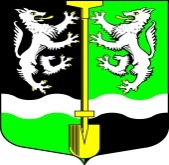 АДМИНИСТРАЦИЯМУНИЦИПАЛЬНОГО ОБРАЗОВАНИЯСЕЛИВАНОВСКОЕ СЕЛЬСКОЕ ПОСЕЛЕНИЕВолховского  муниципального районаЛенинградской областиПОСТАНОВЛЕНИЕот 02 марта 2020 года                                                                                      № 24Об утверждении муниципальной Программы "Развитие и поддержка малого и среднего предпринимательства в муниципальном образовании Селивановское сельское поселениеВолховского муниципального района Ленинградской области на 2020 - 2022 годы"В целях обеспечения развития и поддержки малого и среднего предпринимательства на территории муниципального образования Селивановское сельское поселение; во исполнение требований Федерального закона от  06.10.2003 года № 131 - ФЗ «Об общих принципах организации местного самоуправления в Российской Федерации», Федерального закона от 24.07.2007 года № 209-ФЗ «О развитии малого и среднего предпринимательства в Российской Федерации», руководствуясь Уставом муниципального образования Селивановское сельское поселение, ПОСТАНОВЛЯЮ1.Утвердить муниципальную программу «Развитие и поддержка малого и среднего предпринимательства в муниципальном образовании Селивановское сельское поселение Волховского муниципального района Ленинградской области на 2020 - 2022 годы» (Приложение 1).2.Утвердить План реализации Программы (Приложение 2).3.Признать утратившим силу постановление от 25.10.2017 года № 109 «Об утверждении муниципальной программы «Развитие малого и среднего предпринимательства в МО Селивановское сельское поселение на 2018-2020 годы».4.Признать утратившим силу постановление от 18.02.2019 года № 6 «О внесении изменений и дополнений в постановление №109 от 25.10.2017 г. «Об утверждении муниципальной программы «Развитие малого и среднего предпринимательства в МО Селивановское сельское поселение на 2018-2020 годы».5. Настоящее постановление вступает в силу с момента его подписания и подлежит официальному опубликованию в газете «Волховские Огни» и размещению на официальном сайте  администрации в сети «Интернет».6. Контроль за данным постановлением оставляю за собой.Глава администрации                                                                    М.Ф.ПетроваУТВЕРЖДЕНОпостановлением администрации МО Селивановское сельское поселениеПриложение №1от 02 марта 2020 года № 24Программа"Развитие и поддержка малого и среднего предпринимательства в муниципальном образовании Селивановское сельское поселениеВолховского муниципального районаЛенинградской областина 2020- 2022 годы"ПАСПОРТмуниципальной Программы "Развитие и поддержка малого и среднего предпринимательства в муниципальном образовании Селивановское сельское поселениена 2020 - 2022 годы"Раздел 1.Анализ социально-экономического положения, оценка состояния развития малого и среднего предпринимательства в муниципальном образовании Селивановское сельское поселениеМуниципальное образование Селивановское сельское поселение Волховского муниципального района Ленинградской области создано в соответствии с областным законом «Об установлении границ и наделения соответствующим статусом муниципального образования Волховский муниципальный район и муниципальных образований в его составе» от 06 сентября 2004 года № 56-оз. Площадь муниципального образования Селивановское сельское поселение составляет 19,613 га.Территориальное расположение поселения достаточно выгодное. По территории поселения проходит автодорога Мурманск – Санкт Петербург.В состав МО Селивановского сельского поселения  входят 10 населенных пунктов: д. Низино, д. Дрюневщина, д. Жуковщина, д. Остров, д. Заречье, д. Телжево, д. Антипово, д. Лунгачи, д. Свирь – городок, ст. Лунгачи, административным центром поселения является пос. Селиваново.                                                               По состоянию на 01 января 2020 года в муниципальном образовании Селивановское сельское поселение зарегистрировано 1058 человек, из них 610 человек – трудоспособное население.В летний период население значительно увеличивается за счет сезонно проживающих граждан, соответственно возрастает спрос на оказание услуг и продажу товаров, что является характерным признаком для предпосылок развития малого и среднего предпринимательства в муниципальном образовании Селивановское сельское поселение.На территории поселения осуществляют свою деятельность следующие организации: ООО «Алан», КФХ - на сегодняшний день поголовье (козы – 160 голов, коровы - 34), Почтовое отделение №38, Селивановский ФАП, участок ООО «Жилищник», ООО «Леноблтеплоснаб, ГУП «Леноблводоканал», МОБУ «Селивановская ООШ», детский сад, МБУКИС «Селивановский СДК», Школа искусств, ОАО «СТД», ИП «Дубова», ИП «Алиев», ООО «Журавушка», ООО «ГеоПоиск».Приоритетными сферами развития малого и среднего бизнеса для муниципального образования Селивановское сельское поселение будут:  -производственная сфера;-социально значимые виды деятельности (образование, здравоохранение, физическая культура, спорт);-жилищно-коммунальное хозяйство, предоставление бытовых услуг населению;- сфера народного художественного промысла и мастерства;- самозанятость населения;- развитие сельскохозяйственного производства;- развитие информационно-коммуникационных технологий.Раздел 2. Цели и задачи ПрограммыЦелью Программы является создание благоприятных условий для создания, развития и устойчивого функционирования малого и среднего предпринимательства, увеличения его вклада в решение задач социально – экономического развития муниципального образования Селивановское сельское поселение.Для достижения поставленной цели должны быть решены следующие задачи:- повышение конкурентоспособности субъектов малого и среднего предпринимательства на внутренних и внешних рынках;- расширение использования информационно-коммуникационных технологий субъектами малого и среднего предпринимательства;- развитие деловой активности населения за счет повышения интереса к предпринимательской деятельности;- улучшение стартовых условий для предпринимательской деятельности представителям социально незащищенных слоев населения и молодежи, а также самозанятых граждан;- совершенствование информационно-консультационной поддержки субъектов малого предпринимательства;- развитие системы поддержки в области подготовки, переподготовки и повышения квалификации кадрового состава субъектов малого и среднего предпринимательства;- развитие механизмов, обеспечивающих   доступ субъектов малого и среднего предпринимательства к материальным ресурсам;- обеспечение первоочередной поддержки субъектов малого и среднего предпринимательства, ведущих деятельность в приоритетных для муниципального образования Селивановское сельское поселение сферах развития;- развитие механизмов, направленных на содействие в устранении административных барьеров и препятствий, сдерживающих развитие малого и среднего предпринимательства.Раздел 3. Мероприятия ПрограммыМероприятия Программы представлены в Плане мероприятий Программы и направлены на решение следующих задач: Обеспечение консультационной, организационно-методической и информационной поддержкиСодействие в проведении семинаров для субъектов малого и среднего предпринимательства по вопросам ведения предпринимательской деятельности и актуальным вопросам в сфере предпринимательства;Распространение методических  и информационных материалов для безработных граждан по вопросам организации предпринимательской деятельности;Распространение информационно-справочных, методических и презентационных материалов, посвященных вопросам развития малого и среднего предпринимательства на территории муниципального образования Селивановское сельское поселение;Проведение мероприятий, направленных на развитие малого и среднего предпринимательства на территории муниципального образования Селивановское сельское поселение (круглые столы, тематические выставки, ярмарки, местные праздники, конкурсы);Консультирование субъектов малого и среднего предпринимательства  с использованием информационно-коммуникационных технологий по вопросам Законодательства и права, соблюдения норм экологического законодательства, ведением бухгалтерского учёта и налоговой отчётности;Консультирование представителей в сфере самозанятости, незащищённых слоёв населения и молодёжи по общим вопросам ведения предпринимательской деятельности; Содействие развитию информационно-коммуникационных технологий в сфере малого и среднего предпринимательства.Поддержка субъектов малого и среднего предпринимательства в области подготовки, переподготовки и повышения квалификации кадровСодействие в обучении основам ведения бизнеса представителей субъектов малого и среднего бизнеса, работающих менее 2-х лет, представителей самозанятости, незащищённых слоёв населения и молодёжи;Содействие в обучении кадрового состава представителей субъектов малого и среднего бизнеса на обучающих семинарах, курсах.  Содействие росту конкурентоспособности и продвижению продукции субъектов малого и среднего предпринимательства на товарные рынкиПроведение на территории муниципального образования Селивановское сельское поселение выставочно-ярмарочных мероприятий, конкурсов, местных праздников;Организация участия представителей малого и среднего предпринимательства муниципального образования селивановское сельское поселение в районных семинарах;Организация участия представителей   малого и среднего предпринимательства в районных и областных конференциях, фестивалях, чемпионатах, выставочно-ярмарочных мероприятиях.Содействие в устранении административных барьеров и препятствий, сдерживающих развитие предпринимательстваПроведение мониторинга проблем и препятствий, сдерживающих развитие малого и среднего предпринимательства;Проведение встреч, круглых столов для представителей субъектов малого предпринимательства с участием контролирующих органов, представителей власти.Оказание имущественной поддержки субъектам малого и среднего предпринимательстваПредоставление субъектам малого и среднего предпринимательства в      пользование на условиях аренды имеющегося муниципального имущества, зданий, сооружений, строений, нежилых помещений, земельных участков на возмездной основе, а представителям, организовавшим бизнес в приоритетных областях для муниципального образования Селивановское сельское поселение на льготных условиях.Раздел 4. Финансовое обеспечение ПрограммыОсновным источником финансирования мероприятий Программы являются средства местного бюджета.Финансовые средства для финансирования Программы возможно включать за счет привлеченных средств коммерческих и некоммерческих структур, объединений предпринимателей, участвующих в ее осуществлении.Выделение бюджетных средств на реализацию Программы на каждый финансовый год (в течение 2020-2022 годов) рассматривается перед принятием Советом депутатов муниципального образования Селивановское сельское поселение Волховского муниципального района Ленинградской области бюджета МО Селивановское СП на очередной финансовый год, исходя из сложившейся экономической ситуации.Всего на реализацию комплекса программных мероприятий предусмотрено выделение средств местного бюджета муниципального образования Селивановское сельское поселение в объеме   15 тыс. рублей, в том числе: в 2020 году – 5 тыс. рублей, в 2021 году – 5 тыс. рублей, в 2022 году – 5 тыс. рублей.Раздел 5. Оценка социально-экономической эффективности реализации Программы, целевые задания и ожидаемые конечные результатыРеализация Программы позволит проводить эффективную  политику муниципального образования  Селивановское сельское поселение, направленную на создание благоприятных условий для развития и устойчивого функционирования малого и среднего предпринимательства, способствующую увеличению оборота малых и средних  предприятий, увеличению объёма налоговых платежей, увеличению объёма инвестиций в малый и средний бизнес, снижению безработицы, повышению самозанятости населения, повышению темпа развития, доли малого бизнеса в экономике поселения, более эффективному взаимодействию субъектов малого  предпринимательства с  субъектами крупного бизнеса.Выбор программных мероприятий и определение объемов их финансирования обусловлены оценкой их вклада в решение задач, связанных   с обеспечением достижения цели Программы.Реализация комплекса программных мероприятий, предусмотренных разделом 1 плана мероприятий Программы "Расширение доступа субъектов малого и среднего предпринимательства к материальным ресурсам", позволит:- содействовать в обеспечении материальной поддержки субъектов малого и среднего предпринимательства;- достигнуть роста оборота субъектов малого и среднего предпринимательства, получивших материальную поддержку;  - увеличить объем инвестиций в основной капитал субъектов малого и среднего предпринимательства, получивших финансовую и материальную поддержку.- создать новые рабочие места;Реализация комплекса мероприятий, предусмотренных разделом 2 плана мероприятий Программы "Обеспечение консультационной, организационно-методической и информационной поддержки", позволит: - предоставить на безвозмездной основе представителям социально-незащищенных слоев населения, молодежи, самозанятым гражданам, субъектам малого предпринимательства, осуществляющим предпринимательскую деятельность в течение первых двух лет, а также осуществляющих хозяйственную деятельность в приоритетных для муниципального образования Селивановское сельское поселение сферах развития малого предпринимательства, услуги в форме индивидуальных консультаций, обучения и организационных семинаров;- повысить доступность, качество и расширить спектр оказываемых субъектам малого предпринимательства услуг.     Реализация комплекса мероприятий, предусмотренных разделом 3 плана мероприятий Программы "Содействие росту конкурентоспособности и продвижению продукции субъектов малого и среднего предпринимательства на товарные рынки", позволит:- оказать содействие росту конкурентоспособности субъектов малого и среднего предпринимательства;- принять участие в межрегиональных и областных конкурсах, конференциях, выставочно-ярмарочных мероприятиях субъектов малого и среднего предпринимательства;Реализация комплекса программных мероприятий, предусмотренных Программой «Содействие в устранении административных барьеров и препятствий, сдерживающих развитие малого и среднего предпринимательства» позволит:- улучшить предпринимательский климат в поселении.Реализация комплекса программных мероприятий, предусмотренных Программой «Предоставление имущественной поддержки субъектам малого и среднего предпринимательства» позволит:- увеличить количество субъектов малого и среднего предпринимательства на территории поселения;- увеличить капитализацию субъектов малого и среднего предпринимательства за счет постепенной приватизации муниципального имущества, находящегося в собственности поселения.Раздел 6. Состав, функции и полномочия участников реализации ПрограммыГлавным распорядителем бюджетных средств, предназначенных для реализации мероприятий Программы, является Администрация муниципального образования Селивановское сельское поселение Волховского муниципального района Ленинградской области. Исполнителями  Программы являются: -Администрация муниципального образования Селивановское сельское поселение Волховского муниципального района Ленинградской области. Управление Программой предусматривает совокупность скоординированных действий, призванных обеспечить реализацию Программы, контроль и анализ ее выполнения, корректировку Программы в случае необходимости, анализ и оценку конечных результатов реализации Программы.Раздел 7. Условия и порядок оказания поддержки субъектам малого и среднего предпринимательства1.Оказание поддержки субъектам малого и среднего предпринимательства носит заявительный порядок обращения.Отбор претендентов на получение муниципальной поддержки осуществляется в пределах бюджетных ассигнований на текущий финансовый год. Муниципальную поддержку могут получить субъекты малого и среднего предпринимательства:1)соответствующие условиям, установленным статьей 4 Федерального закона от 24 июля 2007 года № 209-ФЗ "О развитии малого и среднего предпринимательства в Российской Федерации";2)состоящие на налоговом учете в Межрайонной ИФНС РФ № 5 по Ленинградской области:3)не имеющие просроченной задолженности по налоговым платежам в бюджеты всех уровней бюджетной системы Российской Федерации и по средствам, привлеченным из районного бюджета на возвратной основе;4)не находящиеся в стадии ликвидации, реорганизации или проведения процедур банкротства, предусмотренных законодательством Российской Федерации.Документы, представляемые субъектами малого и среднего предпринимательства для оказания муниципальной поддержки:- заявление на получение соответствующего вида муниципальной поддержки;- выписка из Единого государственного реестра юридических лиц или Единого государственного реестра индивидуальных предпринимателей (или надлежащим образом заверенная копия), выданная не ранее чем за три месяца до дня подачи заявления;- справка налогового органа об исполнении налогоплательщиком обязанности по уплате налогов, сборов, страховых взносов, пеней и налоговых санкций;- копия паспорта (для индивидуальных предпринимателей, самозанятых граждан) или копии учредительных документов (устав, учредительный договор) (для юридических лиц), заверенные руководителем организации (индивидуальным предпринимателем).Средства бюджета местного поселения, предусмотренные на муниципальную поддержку субъектов малого и среднего предпринимательства, предоставляются в виде:- субсидий, компенсирующих выпадающие доходы местного бюджета при установлении льготных ставок арендной платы за использование муниципального имущества для субъектов малого и среднего предпринимательства, занимающихся приоритетными видами деятельности;- компенсации расходов по аренде помещения, предоставленного для осуществления деятельности организациям, образующим инфраструктуру поддержки малого и среднего предпринимательства в сельском поселении; - возмещения части затрат на участие в выставочно-ярмарочных мероприятиях на территории сельского поселения.2. Поддержка не может оказываться в отношении субъектов малого и среднего предпринимательства:1) являющихся кредитными организациями, страховыми организациями (за исключением потребительских кооперативов), инвестиционными фондами, негосударственными пенсионными фондами, профессиональными участниками рынка ценных бумаг, ломбардами;2) являющихся участниками соглашений о разделе продукции;3) осуществляющих предпринимательскую деятельность в сфере игорного бизнеса;4) являющихся в порядке, установленном законодательством Российской Федерации о валютном регулировании и валютном контроле, нерезидентами Российской Федерации, за исключением случаев, предусмотренных международными договорами Российской Федерации.В оказании поддержки должно быть отказано, если:- представлен неполный пакет документов или представлены недостоверные сведения и документы;- не выполнены условия оказания поддержки;- ранее в отношении заявителя - субъекта малого и среднего предпринимательства было принято решение об оказании аналогичной поддержки и сроки ее оказания не истекли;- со дня признания субъекта малого и среднего предпринимательства допустившим нарушение порядка и условий оказания поддержки, в том числе не обеспечившим целевого использования средств поддержки, прошло менее чем три года.3.Организация инфраструктуры поддержки субъектов малого и среднего предпринимательства – коммерческая или некоммерческая организация, которая осуществляет свою деятельность на территории сельского поселения, предоставляет, в соответствии со своим уставом, субъектам малого и среднего предпринимательства один или несколько видов услуг, направленных на поддержку предпринимательства (финансовая, имущественная, информационная, консультационная поддержка, подготовка, переподготовка и повышение квалификации, поддержка в сфере инноваций промышленного производства, ремесленничества, выставочно-ярмарочной деятельности и иные виды услуг) и имеет квалифицированный персонал.Для получения компенсации расходов по аренде помещения, предоставленного для осуществления деятельности, организации инфраструктуры поддержки субъектов малого и среднего предпринимательства представляют следующие документы:1) Заявление на компенсацию из местного бюджета расходов по аренде помещения, предоставленного для осуществления деятельности;2) Технико-экономическое обоснование по развитию действующей или созданию новой организации инфраструктуры поддержки малого и среднего предпринимательства;3) Устав;4) Свидетельство о государственной регистрации.Предпочтение отдается организациям, финансирующим часть затрат на мероприятия за счет собственных средств.Финансовая поддержка субъектов малого и среднего предпринимательства, предусмотренная организациям, образующим инфраструктуру поддержки субъектов малого и среднего предпринимательства, не может оказываться субъектам малого и среднего предпринимательства, осуществляющим производство и реализацию подакцизных товаров, а также добычу и реализацию полезных ископаемых, за исключением общераспространенных полезных ископаемых.4.Срок рассмотрения обращений субъектов малого и среднего предпринимательства для предоставления финансовой поддержки составляет не более 30 дней. О решении, принятом по такому обращению субъект малого и среднего предпринимательства информируется в течении пяти дней со дня его принятия.Раздел 8. Общий контроль реализации ПрограммыОбщий контроль   реализации мероприятий Программы осуществляет глава администрации   муниципального образования Селивановское сельское поселение Волховского муниципального района Ленинградской области.УТВЕРЖДЕНОпостановлением администрации МО Селивановское сельское поселениеПриложение №2от 02 марта 2020 года № 24План реализации мероприятий Программы"Развитие и поддержка малого и среднего предпринимательства в муниципальном образовании Селивановское сельское поселениеВолховского муниципального района Ленинградской области на 2020 - 2022 годы"Полное наименование ПрограммыРазвитие и поддержка малого и среднего предпринимательства в муниципальном образовании Селивановское сельское поселение Волховского муниципального района Ленинградской области на 2020- 2022 годы"Сроки реализации Программы2020 – 2022 годыЦели Программы1.Обеспечение   благоприятных условий для создания, развития и устойчивого функционирования малого и среднего предпринимательства;2.Совершенствование экономических и правовых условий для стабильного развития малого и среднего предпринимательства;3.Обеспечение занятости населения и развитие самозанятых граждан;4.Увеличение количества субъектов малого и среднего предпринимательства;5.Увеличение вклада предпринимательства в решение задач социально-экономического развития поселения;6.Ускорение развития малого предпринимательства в приоритетных для муниципального образования Селивановское сельское поселение сферах деятельности;7.Увеличение доли налогов в бюджеты всех уровней от деятельности субъектов малого и среднего предпринимательства.Основные задачи Программы1.Обеспечение развития и увеличение роста количества субъектов малого и среднего предпринимательства;2.Развитие деловой активности населения   муниципального образования Селивановское сельское поселение за счёт повышения интереса к предпринимательской деятельности;3.Преодоление и устранение административных барьеров на пути развития малого и среднего предпринимательства;4.Совершенствование информационно-консультационной поддержки самозанятых граждан, субъектов малого и среднего предпринимательства;5.Совершенствование форм и методов информирования населения и субъектов малого предпринимательства по вопросам, связанным с предпринимательской деятельностью;6.Обеспечение первоочередной поддержки субъектов малого и среднего предпринимательства, ведущих деятельность в приоритетных для муниципального образования Селивановское сельское поселение сферах развития;7.Содействие в продвижении на рынки товаров и услуг субъектов МСП путем обеспечения их участия в выставках, ярмарках, конкурсах.Финансирование мероприятий ПрограммыФинансирование мероприятий Программы составляет 15000 руб., в том числе по годам:2020 год – 5000 руб.;2021 год – 5000 руб.;2022 год – 5000 руб.Финансирование осуществляется за счет средств бюджета МО Селивановское сельское поселениеОжидаемые показатели социальной, бюджетной, экономической эффективностиВ результате реализации программы «Развитие и поддержка малого и среднего предпринимательства в муниципальном образовании Селивановское сельское поселение Волховского муниципального района Ленинградской области на 2020 - 2022 годы" будут достигнуты следующие результаты:-увеличится количество субъектов малого и среднего предпринимательства, осуществляющих деятельность на территории МО Селивановское сельское поселение;-снизится число безработных граждан;-увеличится число самозанятых граждан; -увеличится оборот малых и средних предприятий;-произойдет повышение темпов развития доли малого бизнеса в экономике поселения;-расширится область предпринимательской деятельности;-произойдет прирост объемов налоговых платежей в бюджетную систему РФ, в том числе местный бюджет.Разработчик ПрограммыАдминистрация муниципального образования Селивановское сельское поселение Волховского муниципального района Ленинградской областиЗаказчик ПрограммыАдминистрация муниципального образования Селивановское сельское поселение Волховского муниципального района Ленинградской областиИсполнители ПрограммыАдминистрация муниципального образования Селивановское сельское поселение Волховского муниципального района Ленинградской областиОрганизация контроля выполнения ПрограммыОбщий контроль хода реализации Программы осуществляет Глава администрации МО Селивановское СП№ п/пМероприятиеСрок реали-зацииУчастникиИсполнитель Планируе-мый объём финанси-рования (тыс.руб.)Объем финансированияпо годам, тыс. руб.Объем финансированияпо годам, тыс. руб.Объем финансированияпо годам, тыс. руб.Количествен-ный показатель№ п/пМероприятиеСрок реали-зацииУчастникиИсполнитель Планируе-мый объём финанси-рования (тыс.руб.)202020212022Количествен-ный показатель123456789101.«Расширение доступа субъектов малого и среднего предпринимательства к материальным ресурсам» 1.«Расширение доступа субъектов малого и среднего предпринимательства к материальным ресурсам» 1.«Расширение доступа субъектов малого и среднего предпринимательства к материальным ресурсам» 1.«Расширение доступа субъектов малого и среднего предпринимательства к материальным ресурсам» 1.«Расширение доступа субъектов малого и среднего предпринимательства к материальным ресурсам» 1.«Расширение доступа субъектов малого и среднего предпринимательства к материальным ресурсам» 1.«Расширение доступа субъектов малого и среднего предпринимательства к материальным ресурсам» 1.«Расширение доступа субъектов малого и среднего предпринимательства к материальным ресурсам» 1.«Расширение доступа субъектов малого и среднего предпринимательства к материальным ресурсам» 1.«Расширение доступа субъектов малого и среднего предпринимательства к материальным ресурсам» 1Содействие в обучении основам ведения бизнеса представителей субъектов малого и среднего бизнеса, работающих менее 2-х лет, представителей самозанятости, незащищённых слоёв населения и молодёжи;2020-2022 ггСубъекты МСП, самозанятые граждане, представители социально незащищённых слоёв населения и молодежьАдминистрация МОНе требует финанси-рования000По мере поступления заявленийИтого по разделу 10002. «Обеспечение консультационной, организационно-методической и информационной поддержки»2. «Обеспечение консультационной, организационно-методической и информационной поддержки»2. «Обеспечение консультационной, организационно-методической и информационной поддержки»2. «Обеспечение консультационной, организационно-методической и информационной поддержки»2. «Обеспечение консультационной, организационно-методической и информационной поддержки»2. «Обеспечение консультационной, организационно-методической и информационной поддержки»2. «Обеспечение консультационной, организационно-методической и информационной поддержки»2. «Обеспечение консультационной, организационно-методической и информационной поддержки»2. «Обеспечение консультационной, организационно-методической и информационной поддержки»2. «Обеспечение консультационной, организационно-методической и информационной поддержки»2Предоставление консультационной поддержки по вопросам ведения предпринимательской деятельности2020-2022 ггСубъекты МСП, самозанятые граждане, представители социально незащищённых слоёв населения и молодежьАдминистрация МОНе требует финанси-рования000По мере поступления заявлений3Распространение методических и информационных материалов2020-2022 ггПредпринима-тели, предста-вители социально незащищённых слоёв населения и молодежьАдминистрация МОБюджет МО Селивановское СП111Не реже 1 раза в год4Размещение информации о поддержке малого и среднего бизнеса в СМИ2020-2022 ггСубъекты МСПАдминистрация МОНе требует финанси-рования000По мере необходи-мости5Проведение мероприятий, направленных на развитие малого и среднего предпри-нимательства на территории МО Селивановское СП (круглые столы, тематичес-кие выставки, ярмарки, местные праздники, конкурсы)2020-2022 ггСубъекты МСПАдминистрация МОБюджет МО Селивановское СП222Не реже 1 раза в годИтого по разделу 23333.«Содействие росту конкурентоспособности и продвижению продукции субъектов малогои среднего предпринимательства на товарные рынки»3.«Содействие росту конкурентоспособности и продвижению продукции субъектов малогои среднего предпринимательства на товарные рынки»3.«Содействие росту конкурентоспособности и продвижению продукции субъектов малогои среднего предпринимательства на товарные рынки»3.«Содействие росту конкурентоспособности и продвижению продукции субъектов малогои среднего предпринимательства на товарные рынки»3.«Содействие росту конкурентоспособности и продвижению продукции субъектов малогои среднего предпринимательства на товарные рынки»3.«Содействие росту конкурентоспособности и продвижению продукции субъектов малогои среднего предпринимательства на товарные рынки»3.«Содействие росту конкурентоспособности и продвижению продукции субъектов малогои среднего предпринимательства на товарные рынки»3.«Содействие росту конкурентоспособности и продвижению продукции субъектов малогои среднего предпринимательства на товарные рынки»3.«Содействие росту конкурентоспособности и продвижению продукции субъектов малогои среднего предпринимательства на товарные рынки»3.«Содействие росту конкурентоспособности и продвижению продукции субъектов малогои среднего предпринимательства на товарные рынки»6Организация участия представителей малого и среднего предпринимательства муниципального образования селивановское сельское поселение в районных семинарах;2020-2022 ггСубъекты МСПАдминистрация МОНе требует финанси-рования000По мере необходи-мости7Награждение лучших субъектов МСП на мероприятии, посвященному празднованию «Дня поселка»2020-2022 ггСубъекты МСПАдминистрация МОБюджет МО Селивановское СП2221 раз в годИтого по разделу 32224. «Содействие  в устранении административных барьеров и препятствий, сдерживающих развитие предпринимательства»4. «Содействие  в устранении административных барьеров и препятствий, сдерживающих развитие предпринимательства»4. «Содействие  в устранении административных барьеров и препятствий, сдерживающих развитие предпринимательства»4. «Содействие  в устранении административных барьеров и препятствий, сдерживающих развитие предпринимательства»4. «Содействие  в устранении административных барьеров и препятствий, сдерживающих развитие предпринимательства»4. «Содействие  в устранении административных барьеров и препятствий, сдерживающих развитие предпринимательства»4. «Содействие  в устранении административных барьеров и препятствий, сдерживающих развитие предпринимательства»4. «Содействие  в устранении административных барьеров и препятствий, сдерживающих развитие предпринимательства»4. «Содействие  в устранении административных барьеров и препятствий, сдерживающих развитие предпринимательства»4. «Содействие  в устранении административных барьеров и препятствий, сдерживающих развитие предпринимательства»8Создание координационного совета по взаимодействию  местного самоуправления и субъектов малого и среднего  предпринимательства  поселения2020-2022 ггСубъекты МСПАдминистрация МОБюджет МО Селивановское СП0005 человекИтого по разделу 40005. «Оказание имущественной поддержки субъектам малого и среднего предпринимательства»5. «Оказание имущественной поддержки субъектам малого и среднего предпринимательства»5. «Оказание имущественной поддержки субъектам малого и среднего предпринимательства»5. «Оказание имущественной поддержки субъектам малого и среднего предпринимательства»5. «Оказание имущественной поддержки субъектам малого и среднего предпринимательства»5. «Оказание имущественной поддержки субъектам малого и среднего предпринимательства»5. «Оказание имущественной поддержки субъектам малого и среднего предпринимательства»5. «Оказание имущественной поддержки субъектам малого и среднего предпринимательства»5. «Оказание имущественной поддержки субъектам малого и среднего предпринимательства»5. «Оказание имущественной поддержки субъектам малого и среднего предпринимательства»9Предоставление субъектам малого и среднего предпринимательства в      пользование имеющегося муниципального имущества, зданий, сооружений, строений, нежилых помещений, оборудования, машин, транспортных средств, земельных участков   2020-2022 ггСубъекты МСПАдминистрация МОНе требует финанси-рования000По мере поступления заявленийИтого по разделу 5000Итого по всем разделам555